УДК 336Бобков Алексей СергеевичСтудент, Орловский государственный университет имени И. С. Тургенева г. Орёл, РФЖуравлева Татьяна АлександровнаДоктор экономических наук, профессор кафедры инноватики и прикладной экономики, Орловский государственный университет имени            И. С. Тургенева, г. Орёл, РФВОЗМОЖНОСТЬ ПЕРЕХОДА ЭКОНОМИКИ РОССИИ К НОВОЙ МОДЕЛИ ЭКОНОМИЧЕСКОГО РОСТААннотация: В статье проведен анализ социально-экономических показателей, характеризующий экономически рост России в докризисный (2008-2009 гг.) и в настоящее время. На основе проведенного анализа обоснована возможность перехода России к новой модели экономического роста, основанной на концепции инклюзивного экономического роста с описанием направлений реализации модели. Ключевые слова: экономический рост, инвестиции, инклюзивный рост, новая модель экономического роста.Abstract: The article analyzes the socio-economic indicators characterizing 's economic growth in the pre-crisis (2008-2009) and now. Based on the analysis of the justified possibility of 's transition to a new model of economic growth based on the concept of inclusive economic growth. Key words: economic growth, investment, inclusive growth, new model of economic growth.В последнее время центральной экономической проблемой, стоящей перед всеми странам выступает экономический рост - важнейший показатель хозяйственной деятельности страны и ее конкурентоспособности в мире. По динамике данного показателя можно сделать выводы о развитии экономики государства, об уровне жизни граждан и о специфике решения проблемы ограниченности ресурсов в экономике. [1,С.32]Как известно, впервые понятие "экономический рост" было введено в научный оборот Й. Шумпетером как увеличение производства и потребления одних и тех же товаров и услуг со временем. В качестве закономерности экономического роста ученый рассматривал концепцию цикличности, отмечая, что движущей силой развития являются инвестиции, способствующие внедрению новых технологий в производство. [2,С.227]Все существующие модели экономического роста можно разделить на две основные группы:  модели, относимые к неоклассическому направлению и модели, основанные на кейнсианской теории. Отличие между данными группам моделей состоит в том, что неоклассические модели учитывают несколько факторов экономического роста, а модели кейнсианской теории являются однофакторными. [3,С.31]Исходя из существующих моделей и подходов к определению экономического роста можно отметить, что экономический рост до середины XX в. рассматривался учеными, как количественное увеличение результатов функционирования народного хозяйства: рост валового национального продукта, увеличение материального богатства. С конца 70 годов XX в. данный подход стал подвергаться сомнениям и экономический рост стал рассматриваться с позиции его гуманизации, ориентации на человека, то есть через развившуюся впоследствии концепцию "человеческого капитала".  [2,С.228]Обобщая вышесказанное можно отметить, что под экономическим ростом понимается не только увеличение конечного продукта (ВВП), а также расширение и улучшение экономического потенциала страны, включающего материальные оборотные средства, производственные фонды и рабочую силу. Наличие экономического роста предполагает повышение уровня благосостояния граждан. В таком понимании рост национальной экономики соответствует эндогенному подходу, который базируется на принципах устойчивой  динамики и соблюдении двух основных критериев эффективности -  конкретной экономической и социально-экологической. Экономический рост опирается на собственный материально-технический базис, обеспечивает повышение национальной силы государства. Тем самым улучшенный экономический потенциал страны становится основой для последующего роста ВВП и национального дохода. [4]В период между двумя финансовыми кризисами (. и 2008 - 2009 гг.) российская экономика продемонстрировала позитивную динамику изменения основных социально-экономических показателей. В период с 2000 по 2008 гг. в российской экономике наблюдался рост объема ВВП на 89 %, производительности труда более чем на 76 %. [5,С.53] Если рассматривать значение ВВП на душу населения по ППС, то здесь отмечается следующая ситуация: рост показателей в 2008 году до 21,6 тыс. долл., тогда как в . он составлял 9,3 тыс. долл. Отмечается увеличение доли РФ в мировой экономике с 0,6 % до 2,7 % (более чем в 4 раза). Все это отразилось  и на росте благосостояния граждан в виде увеличения реальной зарплаты в 3,4 раза, а реальных пенсий - в 2,8 раза. [6,С.44]По формальным показателям данный период можно характеризовать как успешный в экономическом развитии, завершившийся с наступлением экономического кризиса 2008 - 2009 гг. Особенно явно это прослеживается в динамическом тренде ВВП: в докризисный период темпы прироста ВВП в среднем за год составляли 0,9 %, в то время как в 2009 - 2013 гг. рост замедлился до 1,7 % (в .) к уровню предыдущего года (Рис. 1).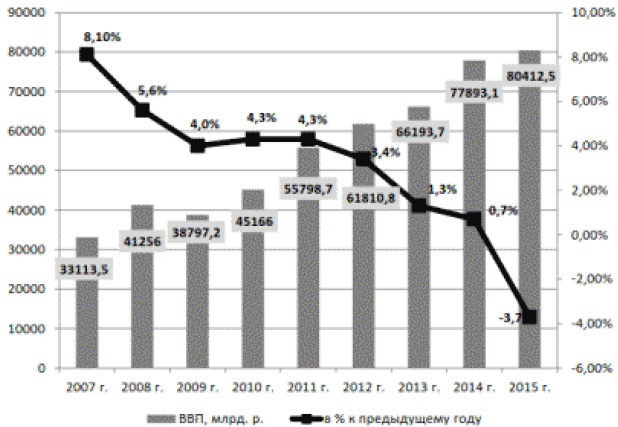 Рисунок 1 -  Динамика валового внутреннего продукта России (нарастающим итогом к концу года) [2,С.230]Необходимо отметить те факторы, которые способствовали экономическому росту в докризисный период: опережающий рост внутреннего спроса (и инвестиционного, и потребительского), рост физического объема экспорта. Доходы от экспорта (выступая одним из источников экономического роста) формировались благодаря росту цен нефти, газа, бурого и каменного угля и других сырьевых товаров на мировом рынке. В свою очередь удорожание экспорта оказало влияние на экономический рост за счет стимулирования внутреннего спроса по нескольким каналам: рост доходов бюджета государства, заработной платы во всей экономке, рост государственных расходов (социальных, инвестиционных). [3,С.35]В целом, рост ВВП в докризисный период оценивается на уровне 3 - 3,5 % в год, из которых 0,8 % среднего роста определяли так называемые благоприятные (и постоянно улучшающиеся) внешние условия. Доля "собственного" роста составляла 3,5 - 4 % в год, что отличается на 0,3%  по сравнению со средними темпами  роста мировой экономки (4,3 %). [1,С.35]Рассмотрим, чем характеризуется экономический рост в российской экономике в посткризисный период с 2010 до 2015 гг. [1,С.33]С 2011 года происходит спад инвестиций в основной капитал - средний темп снижения  составляет 1,8 % за наблюдаемый период. В конце 2015 года, по данным Минэкономразвития РФ, ускорилось снижение инвестиционной активности и составило 8,1 %. Таким образом, номинальный объем инвестиций в основной капитал за 2015 год составил 14985,9 млрд. руб., а физический объем по сравнению с 2014 годом снизился на 8,4%. Основным фактором, обусловившим спад инвестиционных процессов, является снижение потребительского спроса. Данное снижение было вызвано падением реальных доходов населения, а также ограничением источников финансирования. [2,С.228]В 2015 году произошло резкое снижение потребительского спроса. Кризисная ситуация обусловила тот факт, что в 2015 году большая часть населения России придерживалась сберегательной модели поведения. Сокращение реальной заработной платы в 2015 году составило 9,8 % к уровню 2014 года, а просроченная задолженность - выросла на 78,1%. [2,С.228]Импорт товаров снизился на 37,9 % к уровню 2014 года. При этом импорт из стран дальнего зарубежья упал на 37,8 % (170,9 млрд. долл.). [2,С.228]Положительные тенденции  в исследуемый период можно отметить в пищевой промышленности и сельском хозяйстве, характеризующиеся уверенными темпами (на 3,5 % по сравнению с 2014 годом) и планомерным движением к импортозамещению. В 2015 году отмечается рост производства мяса и субпродуктов убойных животных на 13,6 %, сырных продуктов на 17,8 %.  [1,С.32]Положительные тенденции в отдельных секторах экономики обусловлены многими факторами, особое место из которых занимают: усиление экономических санкций в отношении России, обострение геополитической обстановки, зависимость от ситуаций на сырьевых рынках и др.Следовательно, в таких условиях встает остро вопрос о поиске новой модели экономического роста и возможности России к ее переходу. В этом случае более рационально говорить о некотором своде идей, стратегических целевых установок и приоритетов, а также системных предложений, которые касаются более широкого контекста, чем просто наличие  экономического роста. К числу таких мер относится концепция инклюзивного устойчивого роста, получившая широкую известность за рубежом. При этом важным критерием наличия инклюзивного экономического роста выступает снижение бедности. Иными словами, концепция инклюзивного роста рассматривает экономический рост, проявляющийся не только в увеличении темпов прироста макроэкономических показателей, но и в улучшении распределения выгод от роста, в расширении равенства возможностей всех членов общества. [7]Проанализировав взгляды отечественных ученых на проблему перехода России к новой модели экономического роста - инклюзивной, можно отметить, что новая модель инклюзивного экономического роста должна включать следующие показатели: преодоление рецессии и стагфляции в экономике, вложение средств в человеческий капитал, политика форсированных инвестиций. [8]Реализация политики форсированных инвестиций является основным фактором для реализации новой экономической политики. Условия перехода к форсированным инвестициям - это устранение барьеров на пути экономического роста, реализация программы по радикальному сокращению инфляции и ключевой ставки Центрального Банка РФ. Для реализации данного условия необходимо осуществление пошаговых институциональных реформ в следующих направлениях: изменение бюджетной системы в направлении определения Правительством РФ расходов государственного бюджета на реализацию конкретных целевых показателей; приватизация части государственных предприятий и организаций, которые не выполняют государственных функций, а занимаются самообогащением на базе коммерческой деятельности. [9]Целесообразно, чтобы источником более половины всех инвестиций стал инвестиционный кредит, выдаваемый на началах возврата и самоокупаемости.Поэтапное преодоление рецессии и стагфляции предполагает: 1) сокращение разницы между зажиточным слоем населения и бедными слоями посредством продолжения работ по повышению благосостояния бедных семей по следующим направлениям: повышение их квалификации, повышение минимальной заработной платы, вовлечение в малый бизнес, увеличение пенсий, увеличение числа льгот на содержание детей в детских садах и школах;2) ориентация подавляющей части ВВП на социальные расходы и рост реальной заработной платы и реальных доходов населения;3) реформирование всей системы ЖКХ и перевод ее на рыночные основы;Рост вложения средств в человеческий капитал, то есть в знание, умение и здоровье людей и соединение возрастающих физических инвестиций в основной капитал с вложениями в человека, выступают сегодня главным источником качественной социально-экономической динамики, т.е. инклюзивного экономического роста. [10]В заключении хотелось бы отметить, что новая модель экономического роста должна базироваться на концепции инклюзивного развития. При этом, данная модель должна учитывать роль человеческого капитала и необходимость его накопления в стране путем создания инклюзивных институтов; она также должна указывать конкретные направления продвижения, которые не были очевидны с точки зрения иных стратегий. [2,С.231]Список использованной литературы1) Аганбегян А.Г. Новая модель экономического роста России /                                А.Г. Аганбегян // Управленческое консультирование. - 2016. - №1 (83). -                            С. 31 - 40.2) Моисеева И.В. Возможность перехода России к новой модели экономического роста / И.В. Моисеева //  Конкурентоспособность в глобальном мире: экономика, наука, технологии. - 2016. - №9 (ч.3). -              С. 227 - 231.3) Кормишкина Л.А. О проблемах и перспективах изменения качества экономического роста в современной России / Л.А. Кормишкина // Управление экономическими системами: электронный научный журнал. - 2015. - № 9. С.- 31 - 40. 4) Экомическая теория: учебник  /  С.С. Носова. - М.: КНОРУС, 2011. - 792 с. 5)  Журавлева Т.А. Бобков А.С., Павлов К.В., Ямщикова Т.Н. К вопросу об оценке влияния цикличности мирового развития на экономику России // Конкурентоспособность в глобальном мире: экономика, наука,технологии.-2017. - №6.- С.52 - 56.6) Андреева Е.Г. Экономический рост. Модели экономического роста. /                   Е.Г. Андреева, А.Н. Сухарева // Омский научный вестник. - 2015. - № 6 (102). - С. 40 - 50. 7) Кудрин А. Новая модель роста для российской экономики / А. Кудрин, Е. Гурвич // Вопросы экономики. - 2013. - № 9 (57). - С. 48) Кисова А.Е. Генезис идей экономического роста и его гуманизации /                                       А.Е. Кисова //  Экономические науки. - 2016. - № 1 (74). - С. 51 - 54. 9) Официальный сайт Министерства экономического развития РФ [Электронный ресурс] / официальный сайт. - Режим доступа: http://economy.gov.ru.10) Туманова Е.А. Макроэкономика. Элементы продвинутого подхода: учебник / Е.А. Туманова, Н.Л. Шагас. - М.: ИНФРА - М, 2004. - 400 с.List of used literature1) AG Aganbegyan A new model of Russia's economic growth / A.G. Aganbegyan // Administrative consulting. - 2016. - No. 1 (83). - P. 31 - 40.2) Moiseeva I.V. The possibility of Russia's transition to a new model of economic growth / I.V. Moiseeva // Competitiveness in the global world: economy, science, technology. - 2016. - No. 9 (part 3). - P. 227 - 231.3) Kormishkina LA On the problems and prospects of changing the quality of economic growth in modern Russia / L.А. Kormishkina // Management of economic systems: an electronic scientific journal. - 2015. - No. 9. S.-31 - 40.4) Ecological theory: a textbook / SS. Nosov. - Moscow: KNORUS, 2011. - 792 p.5) Zhuravleva TA Bobkov AS, Pavlov KV, Yamshchikova TN On the issue of assessing the impact of the cyclicality of world development on the Russian economy // Competitiveness in the global world: economics, science, technology.-2017.-№6.-P.52-56.6) Andreeva Ye.G. The economic growth. Models of economic growth. / E.G. Andreeva, A.N. Sukharev // Omsk Scientific Bulletin. - 2015. - No. 6 (102). - P. 40 - 50.7) Kudrin A. A New Growth Model for the Russian Economy / A. Kudrin, E. Gurvich // Questions of Economics. - 2013. - No. 9 (57). - С. 48) Kisova A.E. Genesis of the ideas of economic growth and its humanization / A.E. Kisova // Economic sciences. - 2016. - No. 1 (74). - P. 51 - 54.9) The official website of the Ministry of Economic Development of the Russian Federation [Electronic resource] / official website. - Access mode: http://economy.gov.ru.10) Tumanova EA Macroeconomics. Elements of the advanced approach: a textbook / Е.А. Tumanova, N.L. Chagas. - Moscow: INFRA-M, 2004. - 400 p.© А. С. Бобков, Т.А. Журавлева, 2018